 SGD-Ges/E-51	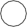 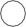 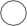 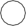 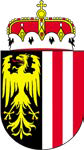 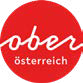 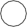 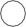 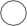 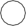 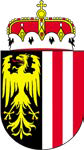 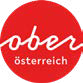 FSME-SchutzimpfungAufklärungs- und Dokumentationsbogen für Kinder / JugendlicheZur Verwendung im öffentlichen GesundheitsdienstBezirksverwaltungsbehördeRückfragen: 	 1.	Schutzimpfung	Schutzimpfung gegen FSME (FSME-IMMUN 0,25 ml Junior)1. Teilimpfung	2. Teilimpfung	3. Teilimpfung	1. Auffrischung nach 3 Jahren	AuffrischungKind	4. Kind	5. Kind		 Kind (siehe Sonderregelung ab dem 3. Kind, Beiblatt 1) 2.	Anamnese / Gesundheitszustand	Stand: Februar 2024	Seite 1 von 2 3.	Angaben zur Person	Daten des Kindes	Vorname  	 Familienname / Nachname  	 Adresse  	 Geburtsdatum  	Österreichische Sozialversicherungsnummer (Format 1234TTMMJJ)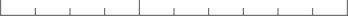 Geschlecht	 weiblich	 männlich	 divers	 inter	 offen	 kein EintragErziehungsberechtigte Person (für allfällige Rückfragen des Impfarztes)Vor- und Nachname 	Telefon 	 E-Mail 	 4.	Erklärung	Mit meiner Unterschrift bestätige ich, dass ich die Informationen über die Erkrankung (Beiblatt 1) und die Ge- brauchsinformation (Beiblatt 2) zum obengenannten Impfstoff gelesen habe. (Diese Information finden Sie unter www.land-oberoesterreich.gv.at/22731.htm und ist Bestandteil dieses Aufklärungs- und Dokumentationsbogens.) Ich wurde dort über den Nutzen der Impfung, die Zusammensetzung des Impfstoffes, Gegenanzeigen für die Verabreichung und mög- liche Nebenwirkungen der Impfung aufgeklärt und habe diese Informationen verstanden. Ich bin über Nutzen und Risiko der Impfung ausreichend aufgeklärt und benötige daher kein persönliches Gespräch bzw. hatte ich Gelegenheit, offene Fragen mit der Impfärztin/dem Impfarzt zu besprechen.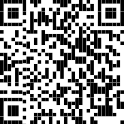 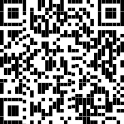 Information zum DatenschutzPersonenbezogene Daten (Name, Geburtsdatum, Adress- und Kontaktdaten, Sozialversicherungsnummer, Art und Datum der Impfung) werden in der Impfdatenbank des Landes Oberösterreich zum Zweck der Dokumentation und Ver- rechnung gespeichert und können von den Gesundheitsbehörden in Oberösterreich (Bezirkshauptmannschaften und Magistrate) im Anlassfall zur Abfrage des Impfstatus eingesehen werden. Die Verarbeitung der personenbezogenen Daten ist auch im Impfregister gemäß Gesundheitstelematikgesetz 2012 vorgesehen. Allgemeine Informationen zum Datenschutz: www.land-oberoesterreich.gv.at/datenschutz und www.elga.gv.at/datenschutzerklaerung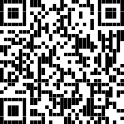 Ich bin mit der Durchführung der Schutzimpfung einverstanden:Ort, DatumUnterschrift der erziehungsberechtigten Person oderder zu impfenden jugendlichen Person über dem 14. LebensjahrBei unmündigen Minderjährigen (Kinder vor Vollendung des 14. Lebensjahres) ist die Einwilligung der gesetzlichen Vertretung der zu impfenden Person einzuholen.Jugendliche müssen selbst einwilligen, wenn sie die Einsichtsfähigkeit und Urteilsfähigkeit besitzen. 5.	Hinweise	Diese Impfung wird vom Bundesministerium für Soziales, Gesundheit, Pflege und Konsumentenschutz empfohlen.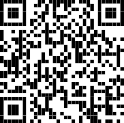 Wird ein Impftermin versäumt, soll er zum ehestmöglichen Zeitpunkt nachgeholt werden!Weitere Informationen finden Sie in der Impfbroschüre bzw. auf der Homepage des Bundesministeriums für Soziales, Gesundheit, Pflege und Konsumentenschutz (www.sozialministerium.at unter der Rubrik „Impfen“).Für den Fall eventuell auftretender Impfreaktionen (Übelkeit, Kollaps, Allergie etc.) verbleiben Sie bitte zu Ihrer eige- nen Sicherheit nach der Impfung 20 Minuten in Reichweite der Ärztin/des Arztes.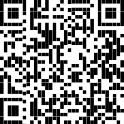 Wenn Sie bei sich Nebenwirkungen vermuten, wenden Sie sich an Ihre Ärztin / Ihren Arzt oder Ihre Apothekerin / Ihren Apotheker. Diese sind zur Meldung vermuteter Nebenwirkungen verpflichtet. Nebenwirkungsmeldungen kön- nen aber auch von Ihnen oder Ihren Angehörigen durchgeführt werden. Weitere Informationen zu Meldemöglichkei- ten finden Sie online unter www.basg.gv.at/marktbeobachtung/meldewesen/nebenwirkungen oder kontaktieren Sie 0800 555 621.Die Anwendung mancher Impfstoffe (z.B. Affenpocken, HPV,…) erfolgt außerhalb der Zulassung (=Offlabel), wird je-doch seitens des nationalen Impfgremiums empfohlen, um den zu impfenden Personen die bestmöglich evidenzbasierte Behandlung zukommen zu lassen. Eine Offlabel-Anwendung bedarf erhöhter Sorgfalts- und Aufklärungspflichten.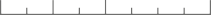 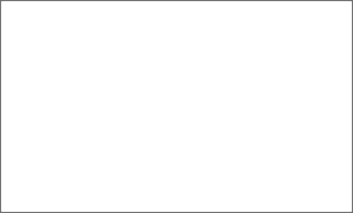 Seite 2 von 2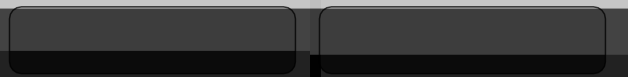 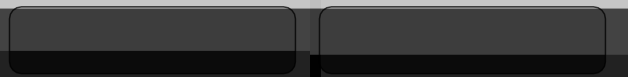 FrageAntwortLeidet oder litt die zu impfende Person in den letzten 7 Tagen an einer akuten Erkrankung oder Infektion? (z.B. Fieber, Husten, Schnupfen, Halsschmerzen, andere) Wenn ja, woran? 	Ja	NeinBesteht bei der zu impfenden Person eine Allergie auf Medikamente oder Inhaltsstoffe des Impfstoffes? (siehe Gebrauchsinformation)Wenn ja, welche? 	Ja	NeinHatte die zu impfende Person schon einmal einen allergischen Schock mit Blutdruckabfall, schwerer Atemnot oder Kollaps?Wenn ja, worauf? 	Ja	NeinErfolgte bei der zu impfenden Person in den letzten 4 Wochen eine andere Impfung oder wird derzeit eine allergenspezifische Immuntherapie / Hyposensibilisierung durchgeführt? Wenn ja, welche und wann? 	Ja	NeinHat die zu impfende Person in den letzten 3 Monaten Blut, Blutprodukte oder Immunglobuline erhalten?Wenn ja, was und wann? 	Ja	NeinNimmt die zu impfende Person blutverdünnende Medikamente ein?  Wenn ja, welche? 	Ja	NeinWird bei der zu impfenden Person derzeit eine Chemotherapie und / oder Strahlentherapie durchgeführt oder nimmt die zu impfende Person immunschwächende Medikamente ein (z.B. Cortison)?Wenn ja, welche? 	Ja	NeinBestanden bei der zu impfenden Person in der Vergangenheit nach einer Impfung Beschwerden oder Nebenwirkungen?(mit Ausnahme von leichten Lokalreaktionen wie Rötung, Schwellung, Schmerzen an der Stichstelle oder leichtes Fieber)Wenn ja, nach welcher Impfung und welche? 	Ja	NeinLeidet die zu impfende Person an einer schweren oder chronischen Erkrankung? (z.B. Immunschwäche, Krebserkrankung, Autoimmunerkrankung, Blutgerinnungsstörungen, chronisch entzündliche Erkrankungen) Wenn ja, an welcher? 	Ja	NeinWurde vor Kurzem bei der zu impfenden Person ein operativer Eingriff durchgeführt oder ist ein solcher geplant?Wenn ja, wann? 	Ja	NeinSofern eine Schwangerschaft bei der zu impfenden Person besteht, bitte ankreuzen! Wenn ja, welche Schwangerschaftswoche? 	JaÄrztliche Anmerkungenvom Impfarzt / von der Impfärztin auszufüllenImpfungImpfstelle / Organisation 	 Impfdatum (TT.MM.JJJJ)Vereinbarter Impfstoff 	 Chargennummer (LOT oder Ch.B.) 	Name von der impfenden Person (falls abweichend) 	Ärztliche Anmerkungen Vorbereitung durch Dritte	 Oberarm rechts	 Oberarm links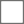  Offlabel-AnwendungOrt, Datum	Name, Stempel und Unterschrift der verantwortlichen Ärztin / des verantwortlichen Arztes